饿了么获6.3亿美元融资  创全球外卖行业最高纪录饿了么8月28日宣布，公司完成6.3亿美元新一轮融资。本轮融资由中信产业基金、华联股份领投，华人文化产业基金、歌斐资产等新投资方以及腾讯、京东、红杉资本等原投资方跟投。华兴资本担任本轮融资的独家财务顾问。6.3亿美元的融资，饿了么创下全球外卖平台单笔融资金额的最高纪录。融资后，饿了么估值超过30亿美元，与美国GrubHub、德国Delivery Hero、英国JustEat同为全球价值最高的外卖巨头。饿了么是中国最大的网上订餐平台。截至2015年7月，公司员工突破1万人，在线订餐服务覆盖260多个城市，用户量近4000万，加盟餐厅近30万家，日交易额超过6000万元人民币，超过98%的交易额来自移动端。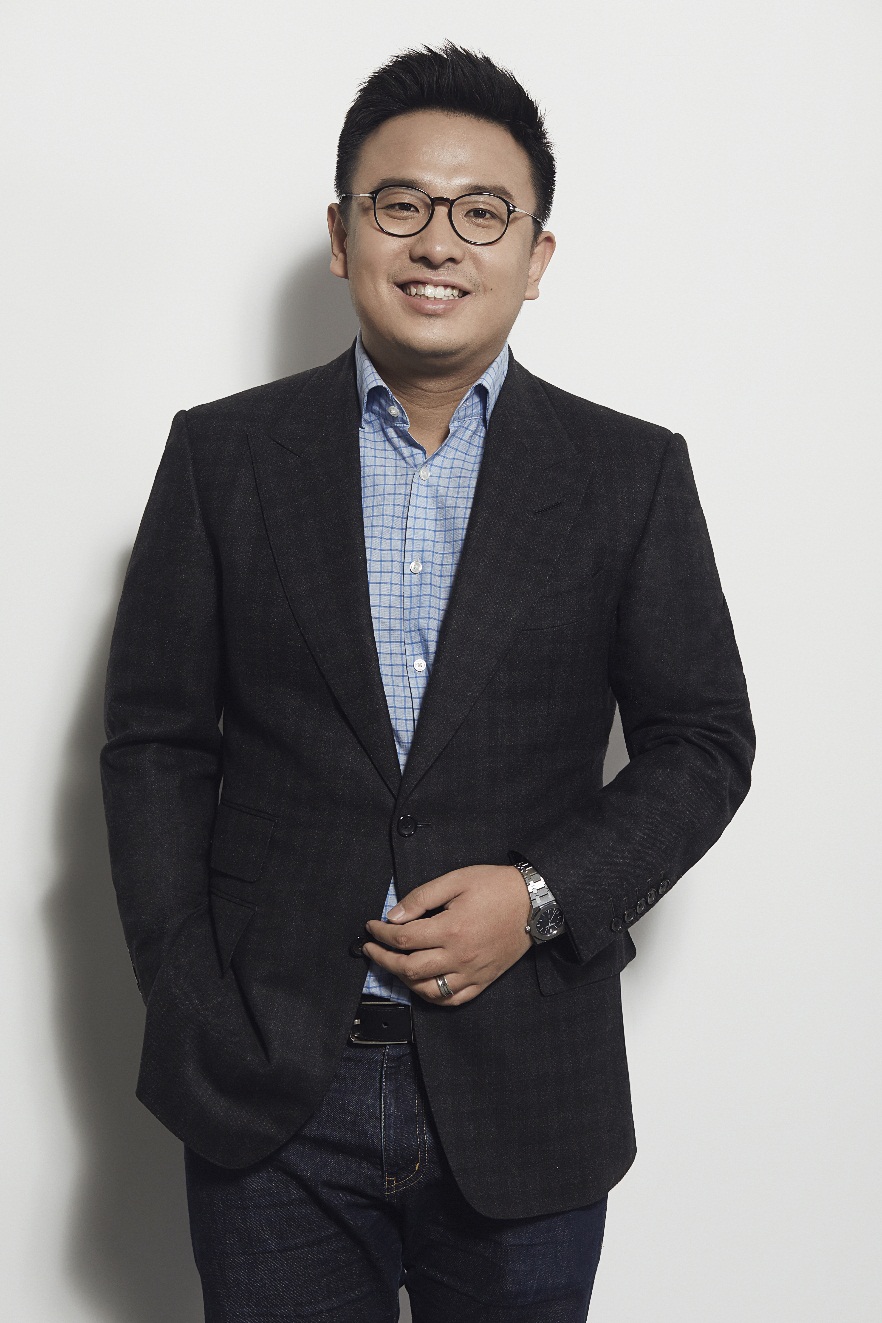 饿了么还是中国最大的“即时配送”平台，已在上海、北京、广州等25个一二线城市拥有超过4000人的专职配送团队、超过20万人的兼职配送团队，为2万余家连锁品牌商户、10万多家本地中小商户提供即时配送服务。目前饿了么的开放配送平台已覆盖全国260多个城市，日峰值配送订单突破80万单。中信产业基金在饿了么上一轮融资中即是领投方，本轮融资继续领投。中信产业基金表示，饿了么以外卖业务为核心，以开放配送平台为基础，不断扩展上下游业务线，投资者极为看好饿了么的巨大潜能。本轮融资中，华联股份增资9000万美元。资本投资之外，华联股份更看好与饿了么在资源、业务方面的互补。华联股份所运营的社区购物中心，可通过饿了么的交易平台与即时配送平台，实现从线上到线下直达社区居民。 饿了么创始人兼CEO张旭豪表示，作为最早和最大的餐饮O2O平台，我们专注于连接“跟吃有关的一切”。六年来饿了么的高速成长和不断完善的业务形态，以及领域内巨头纷纷入局，都证明了市场大有可为。新的融资我们将继续用于拓展交易平台、搭建即时配送平台、提升用户体验。同时，我们融资的步伐也将继续：即时配送平台作为到家服务的基础工程，体量巨大，需要更多资本助力成长。饿了么2009年创立于上海，先后获得金沙江创投、经纬中国、红杉资本、腾讯、京东、大众点评等投资，本轮融资后，融资总金额约11亿美元。